Equations Round Robin		Name:____________________________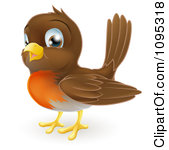 Directions: Pass your paper to the person to your left. As a group, solve the first problem.  You will work it out and show the work on your partner’s paper.  Once EVERYONE in yourgroup is finished, pass your papers to the left again.  Repeat until all 4 problems have been solved.Problem #1Problem #2Completed by:____________________________Completed by: ____________________________When he posted a video about VSCO girls, Dr. Phil gained 5,104 new Twitter followers. If he now has 1,447,088 followers, how many did he have before posting the video?Equation:________________________________Work:Solution: _____________Check:Statement:__________________________________Matthew runs x miles per practice as he trains for the Jingle Jog.  If he runs a total of 63 miles in 6 practices, how far does he run in each practice?Equation:________________________________Work:Solution: _____________Check:Statement:__________________________________Problem #3Problem #4Completed by: ____________________________Completed by: ____________________________Owen is buying some pizzas for his class. He decided to split them evenly amongst his classmates, so that each person gets ¼ of a pizza. If he needs enough for 28 people, how many pizzas does he need?Equation:________________________________Work:Solution:___________Check:Statement:_________________________________Myla has a long piece of string that she is using to make bracelets.  She has already used5 ¾ feet, and now the string is 8 ½  feet. What was the original length of the string?Equation:________________________________Work:Solution:___________Check:Statement:_________________________________